Broj: 701/23Mjesto: SarajevoDatum:10.04.2023.Na osnovu člana 45. Statuta UFFBiH, a u skladu s odlukom Upravnog odbora donesenom na 46. sjednici, Upravni odbor UFFBiH raspisuje:NATJEČAJ/KONKURSZa izbor novog predsjednika, potpredsjednika, predsjednike svih poslovnica, predsjednika Skupštine, blagajnika i sekretara/tajnika i predsjednika Odbora za obrazovanje i usavršavanje UFFBiH.Ovaj natječaj/konkurs je javan, a uz prijavu je potrebno dostaviti sljedeću dokumentaciju:Dokaz o završenom školovanju/obrazovanju (SSS, VŠ, VSS)Dokaz o položenom stručnom ispitu Dokaz o državljanstvu BiHDokaz o dužini radnog iskustva (minimalno pet godina rada u struci)Dokaz da je redovan član Udruge/udruženja Svi kandidati moraju poslati popunjen obrazac prijave za kandidata koji možete skinuti na web-stranici uffbih.ba (obrazac u prilogu) i na facebook stranici UFFBiH.Pored navedenih uslova/uvjeta, kandidat za mjesto predsjednika UFFBiH mora priložiti i svoju viziju i plan aktivnosti za vrijeme trajanja svog izbornog mandata. Sve prijave slati poštom na adresu: UFFBiH, Ćamila Avdića 31, 71 000 Sarajevo sa naznakom za koje mjesto se kandidat prijavljuje.Upravni odbor UFFBiH će razmatrati prijave svih kandidata za sve upražnjene pozicije i predložiti Skupštini imena kandidata na glasanje. Skupština će izvršiti izbor javnim glasanjem.Rok za prijavu kandidata je 01. 05. 2023. godine. Nepotpune i neblagovremene prijave neće se uzeti u razmatranje.ObrazloženjeUpravni odbor UFFBiH je na 46. sjednici održanoj u Sarajevu, donio odluku o raspisivanju natječaja/konkursa za izbor svih upravnih i izvršnih tijela UFFBiH u skladu sa članom 45. Statuta UFFBiH. S obzirom da je dosadašnji sekretar UFFBiH dao ostavku zbog osobnih razloga, kao i zbog potrebe izbora predsjednika poslovnica Bihać i Zenica-Srednja Bosna, Upravni odbor je odlučio raspisati natječaj/konkurs za izbor svih tijela UFFBiH zbog potrebe upisa promjena u Registar Ministarstva pravde Federacije BiH. 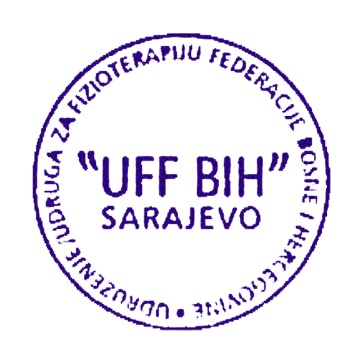 								Predsjednica UFFBiHMirjana Dujmović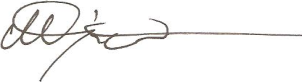 